May 24-26, 2021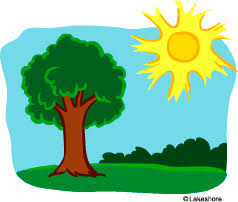 Summer Homework!  Practice all sight wordsRead 10-20 minutes dailyMonday 5/24:Class Party Day!! Early Dismissal – 12:20Tuesday 5/25:Early Dismissal – 12:20Wednesday 5/26:LAST DAY OF SCHOOL!!!!!!Early Dismissal – 12:20May 24-26, 2021Summer Homework!  Practice all sight wordsRead 10-20 minutes dailyMonday 5/24:Class Party Day!! Early Dismissal – 12:20Tuesday 5/25:Early Dismissal – 12:20Wednesday 5/26:LAST DAY OF SCHOOL!!!!!!Early Dismissal – 12:20